BUY AMERICA CERTIFICATION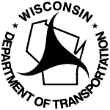 Wisconsin Department of TransportationDT4567        9/2020The undersigned certifies that only domestic steel and iron was permanently incorporated into the construction portion of the project.To be considered domestic, all steel and iron used and all products manufactured from steel and iron must be produced in the United States. This includes smelting, coating, bending, shaping, and all other manufacturing processes performed on the product. Coating includes all processes which protect or enhance the value of the material to which the coating is applied. This requirement does not preclude a minimal use of foreign steel and iron materials, provided the cost of such materials does not exceed 0.1 percent of the contract price or $2500 whichever is greater. Attached to this certification are invoices and other available documentation substantiating a claimed exemption.Signature (prime contractor representative) 	Typed or Printed Name 	Title 	Date 	Project ID:   Highway:County:Name of Road/Project: Name of Road/Project: Name of Road/Project: Name of Road/Project: Name of Road/Project: Name of Road/Project: Prime Contractor: Prime Contractor: Prime Contractor: Prime Contractor: Address: Address: Contact Person: Contact Person: Contact Person: Phone:DOT Project Manager: DOT Project Manager: DOT Project Manager: DOT Project Manager: DOT Project Manager: Project Engineer:Project Engineer: